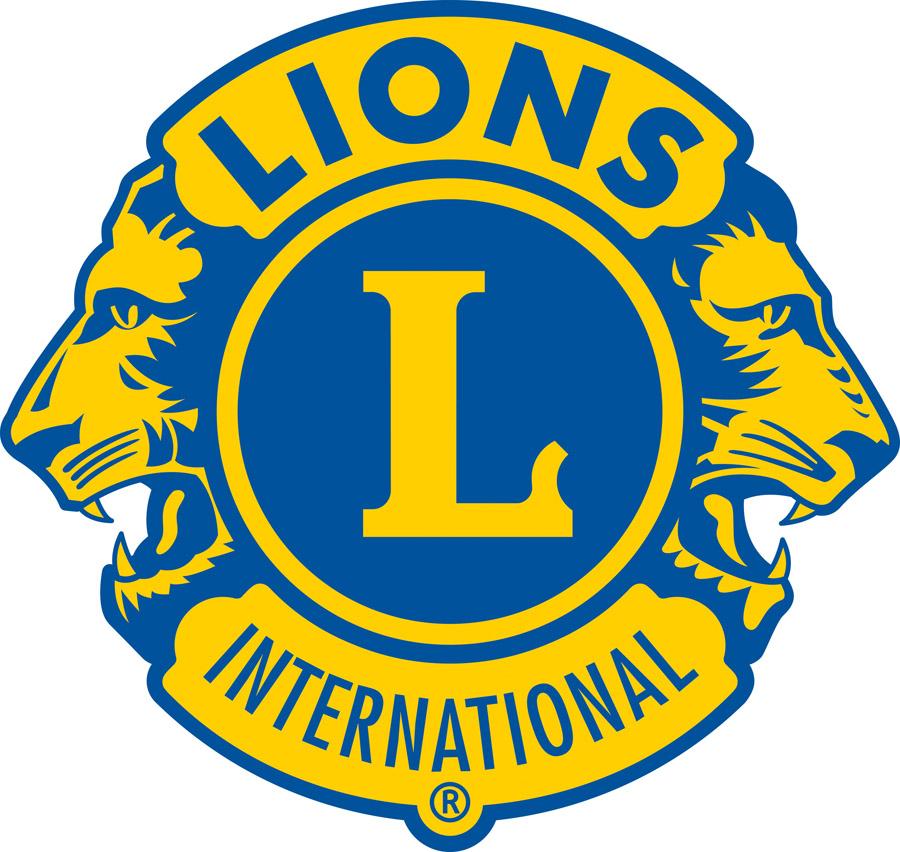 2021-2022 6NE 1st Cabinet Meeting MinutesAssociated Veterans of Loveland305 S Cleveland Ave, Loveland, CO 80537August 7, 2021The 1st 6NE Cabinet Meeting was called to order by DG Lion Gary Sampson at 10:00 a.m. and the following Clubs present: Ft. Collins (2), Ft. Collins Poudre (2), Gill (2) Loveland (5) Loveland Downtown (1) Platteville (1) and Sterling (1) and 2 guests:  MD6 CC Lion Holly Rutherford Allen and 6C DG Lion Ted.PetersonThe Cabinet Meeting was called to order by DG Lion Gary at 10:00 a.m.  followed by the Invocation recited by Lion Lyle Gilroy and the Pledge of Allegiance led by 2VDG Lion Denise Clynes.   Governor Gary then introduced his guests - MD6 CC Lion Holly and 6C DG Lion Ted and also gave a warm welcome to all Lions that were in attendance.  Introduction of the Cabinet:  DG Lion Gary introduced his Cabinet and presented them with their Cabinet lapel pins.  Awards:  DG Lion Gary presented IPCC Lion Michelle McGowan and PDG2 Lion Kenneth Moore their certificates for Guiding Lion.  He had others that he will be handing out at a later date.  DG Lion Gary also handed out 2 of his Governor Medals to IPCC Lion Michelle and PDG2 Lion Kenneth for bringing in a new Club (Gill Millennials)  and also a Club Branch (Countryland).  Afterwards he explained how other Lions in the District can receive the same medal.  Approval of the minutes from the previous Cabinet Meeting.  These minutes were sent out electronically to all Lions Presidents/Secretaries.  Lion Kathleen Sullivan motioned that we accept the minutes as written and 2VDG Lion Denise Clynes seconded the motion.  There was no further discussion and the motion passed by all Lions present.Treasurer's Report:  DG Lion Gary explained the District Treasury Report as well as the 2021-2022 Budget to all Lions.  Lion Carole Kitchell made a motion to accept the Treasurer’s Report/2021-2022 Budget as written and 2VDG Lion Denise seconded the motion.  After further discussion both reports and motions were passed.  DG Report:  DG Lion Gary was asking for a couple things:  He is in need of a few Zone Chairs. If you are interested please get a hold of him. He is wanting to see our Youth Exchange to get back on track again. He is also looking for someone to help Lion Rachel with the Youth Exchange Program.DG Lion Gary then commended all Lions for their enthusiasm and for all they do for Lions making a difference in their communities.  He also encouraged all Lions that if they had any question(s), needed any help on anything or if there were ideas Lions had to make the Cabinet better to please get a hold of him.  Please call 970-215-5195 or email: gary@sampsong.net.  Thank you to all Lions! 2VDG Report:  2VDG Lion Denise reported that she is really PROUD to be the 2VDG for 6NE and she is really looking forward to her Governor years! She said this year is a “year of learning” for her.  She then informed Lions that she and PID Lion Ken Schwols have been working on getting a Club Branch started in Severance. They are really close!!  They were also thinking of seeing if they could get a Club Branch started in Wellington.  More to come!  GMT REPORTS:GMT:  PDG2 Lion Kenneth thanked the Lions for all they do and he knows that Lions know how to bring in members!  This year he would like to see Clubs not only bring in new members but also work on their retention within their Clubs.  Are your Club members happy?   PDG2 Lion Kenneth then explained that the Gill Millennials Club Branch is now becoming their own Club (Gill Millennials Lions Club).  Paperwork is with International so it should be official soon. Other exciting news we will soon have a Club Branch in Platteville and their name will be the Countryland Lions.  Paperwork is in process and they are ready to go!   PDG2 Lion Kenneth thanked 2VDG Lion Denise and PID Lion Ken Schwols for their efforts in working on getting the new Club Branches! GST Report:  IPCC Lion Michelle gave tips on how to engage service activities during the summer:  Ask members for advice. New members may have fresh ideas, or important feedback regarding their personal experience with your community.  Host a Club Event. Create a fun event, specific to summer and your current community needs.  Follow all safety guidance from state and local public health agencies. Use social media as a tool. Create a service campaign specific to the summer months. Create a team environment between Clubs. Summer provides individuals with a chance to be more social.  While ensuring current safety guidance is implemented, find a way for Clubs to engage with other Club members.Let members know they make a positive impact.  Share stories and demonstrate the way members are helping fulfill our mission by fulfilling community needs.  Social media is a great tool to share such stories. IPCC Lion Michelle then encouraged everyone to think creatively and trust that community engagement will increase eventually.  If your Club has created any unique ways to engage service activities IPCC Lion Michelle would like you to share them with her! Committee Reports: Childhood Cancer: Lion Kate gave a presentation on Pediatric Cancer. She explained a couple of cases that are close to her heart (her daughter and a boy named Ben).  She informed Lions of the scenarios of each child what they have gone through and how it affects everyone around them.  Lion Kate introduced a walk happening on September 25 from 8 a.m. to 12 p.m. at Mehaffey Park in Loveland. For more info contact kate27moma@hotmail.comHunger: Lion Curtis informed everyone that the Mead food bank has closed so it has added extra pressure on the Platteville food bank. Platteville Lions have taken on a family unit.  He encouraged District Lions Clubs to donate money or food to the Platteville food bank. KidSight:  CC Lion Holly provided a 6NE report.Lions have screened ½ million over the 20 years and 50,000 problems/referral. She was anticipating that referrals will go up.   She also announced that KidSight is 20 year old this year so to celebrate this anniversary she will have 8 celebrations around the state.  6NE will be in Sterling and Loveland. CC Lion Holly is willing to speak at your club or upgrade screeners if needed. Kidsight's annual report will be out at the end of the month. Peace Poster:  Peace Poster Kits are $11.95 and can be ordered through the Lions Club Supplies  through Oct 1.  Theme this year is “We Are All Connected”Recycled Eyeglasses Program:  PDG2 Lion Kenneth reported that the Correctional Facility in Sterling is no longer cleaning/sizing eyeglasses.  Lions Clubs throughout the state need to sort eyeglasses and then take glasses to appropriate dropoff locations.  The Council of Governors/CC will come up with a plan on reading the glasses with the two lensometers that we have. RMLEB:  Lion Carole Kitchell (President) informed Lions that the RMLEB was open during the pandemic and they still processed eye balls however there were no surgeries.  Specimens were sent to England, Scotland and the Middle East.  The RMLEB moved to a new facility which is now in a controlled processing environment.  It is a “Clean Room” processing the tissues.  The RMLEB is going to increase contributions by 80% to help with surgeries.  Lions Clubs can get help if they know a person (in CO or WY) to have surgery however they have to work closely with a Lions Club liaison.  Physicians have to agree to charge medicare rates.  Please get a hold of Lion Carole c.t.kitchell@usa.net  if you need help supporting a need. 6C DG Lion Ted Peterson’s Comments: At his 1st Cabinet Meeting he had the Director of International Hearing Dogs give a presentation and she did a great job.  6C used eyeglass program - they  set up a sorting bay and sorted glasses. He holds a President's Coffee Table where Club Presidents talk about issues and create healthier clubs. Club Brags: Platteville - They are doing BINGO once a month.  Money made each month will go to local needs such as   Boy Scouts, Cub Scouts, 1st Responders Memorial funds, Local family etc.                     They gave $1000 to the Platteville Food Bank during the pandemic.                     In December they will participate in the Platteville Christmas Festival. Ft. Collins- Will be hosting a bike tour (out of Wisconsin)  in Colorado.  Loveland Lions Club will also be assisting with the project.  Loveland: will help Lion Kate with pediatric cancer walk in Sept, held a pancake breakfast (August) , had a Kenya Garage Sale, ran the train all summer long and held a kids Vision Day in the park. (people attending could ride the train and there were games!) Comment from CC Lion Holly Rutherford Allen- she encouraged all Lions to think about attending the Paul Barbour Leadership Institute some day. Excellent courses on Leadership that can be used in Lions and everyday life!   This year's session will be Friday Oct 15 - Sun Oct 17 in Centennial, CO.  Facilitators will be from 6C.   Application deadline is 8-9-21.  Next Cabinet Meeting will be on November 6th at the Holyoke Lions Den. 125 N. Campbell Holyoke, CO. Meeting was adjourned at 11:52 p.m. by DG Lion Gary. Respectfully submitted by IPCC Lion Michelle McGowan2021-2022 6NE Cabinet Secretary 